EWANGELIADla Dzieci29/10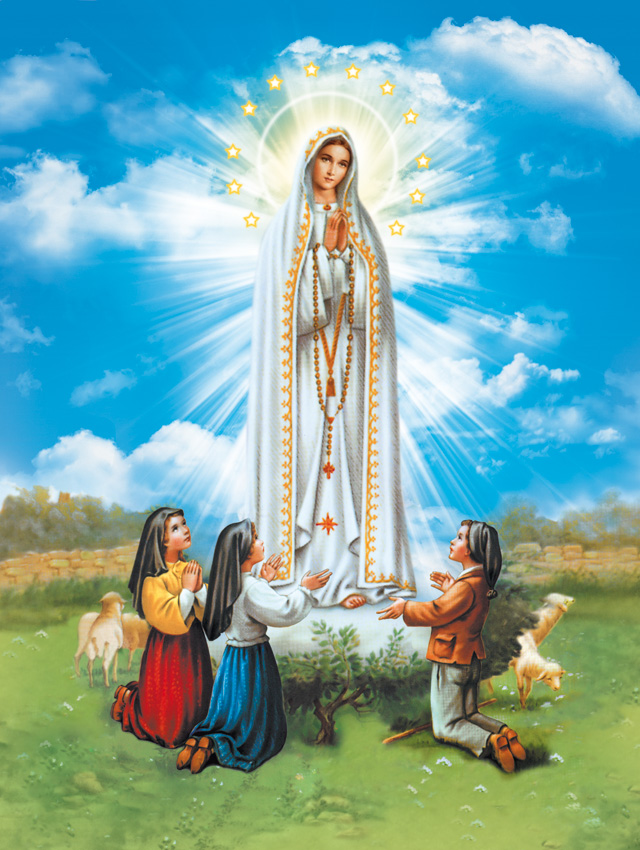 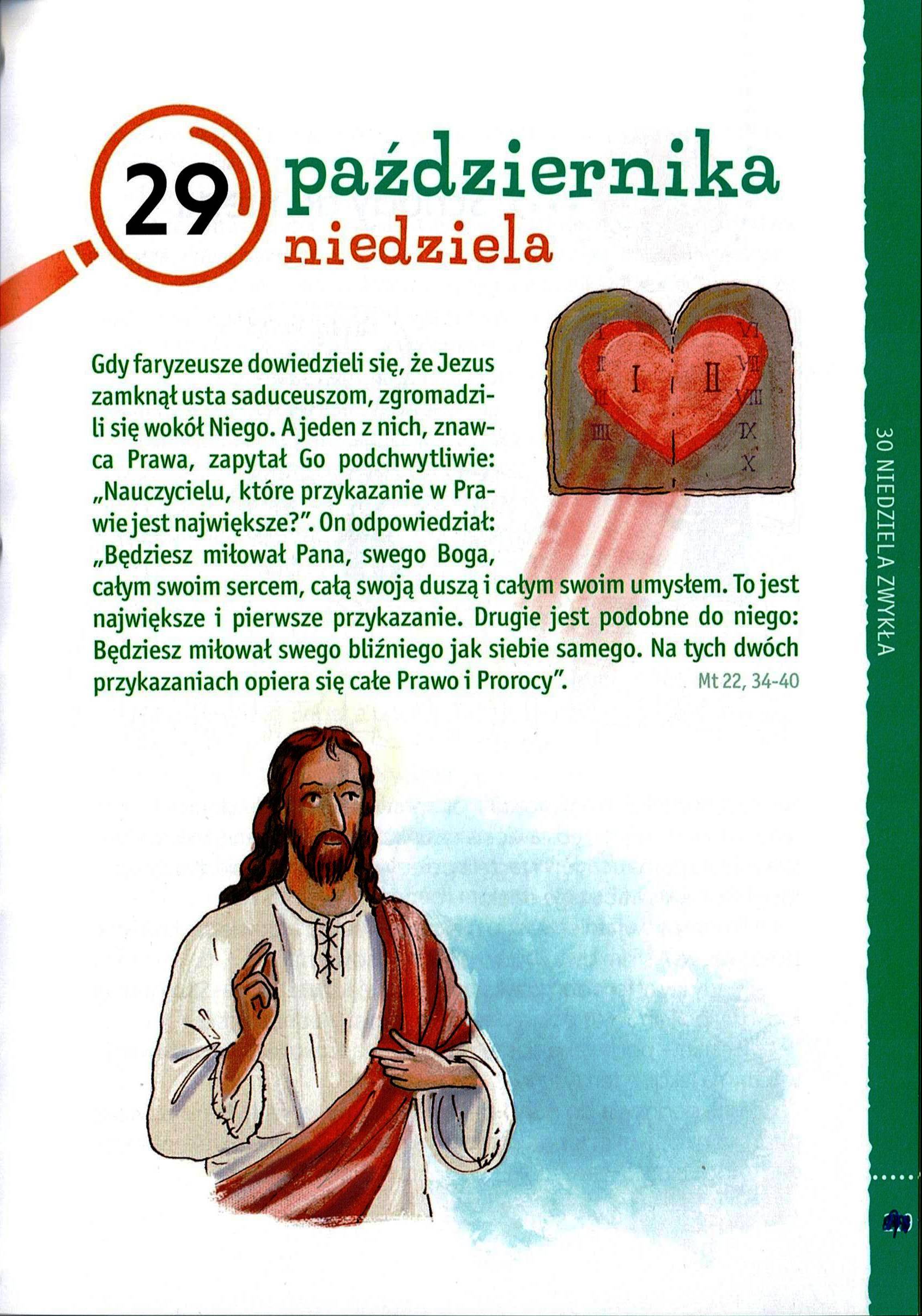 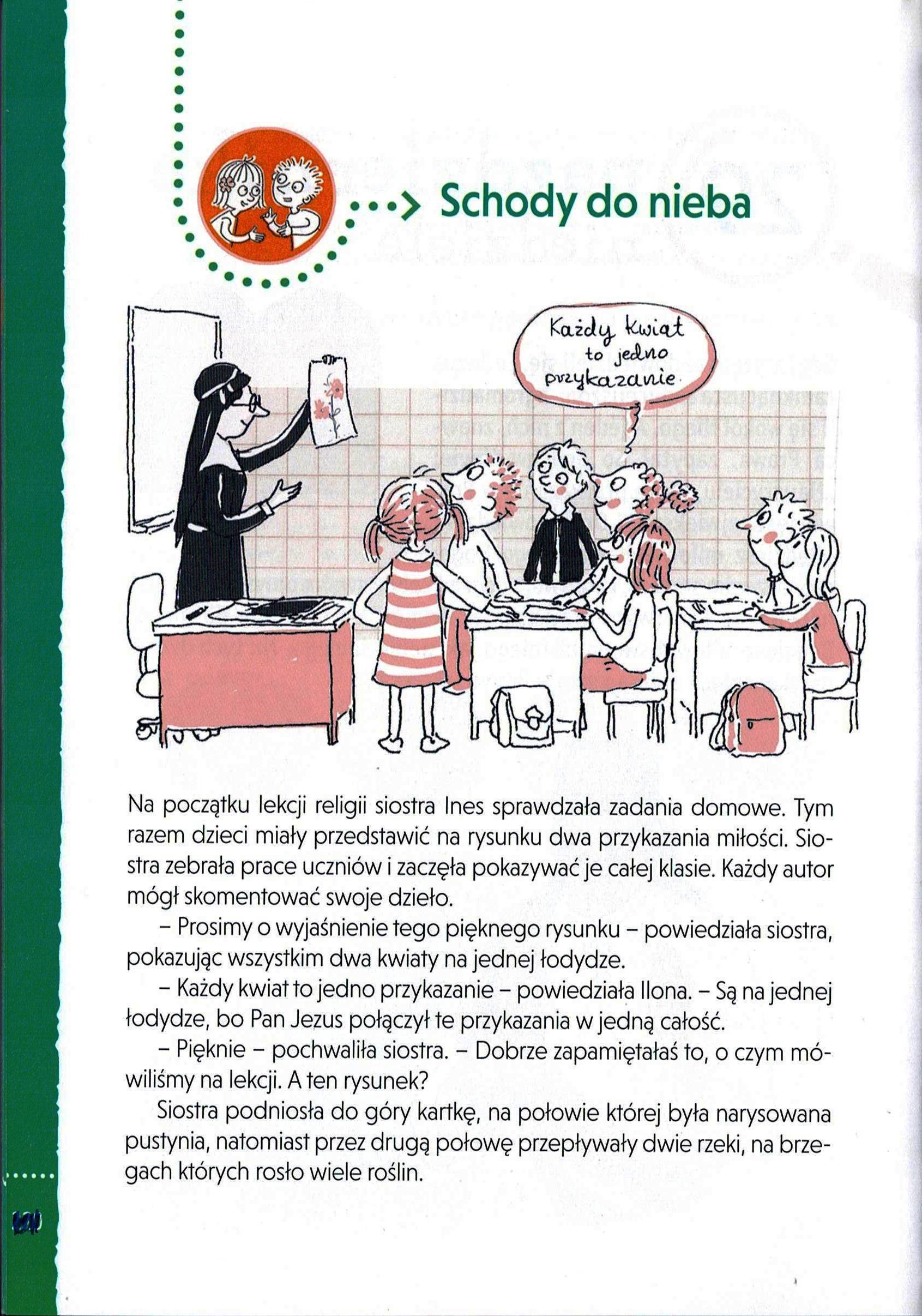 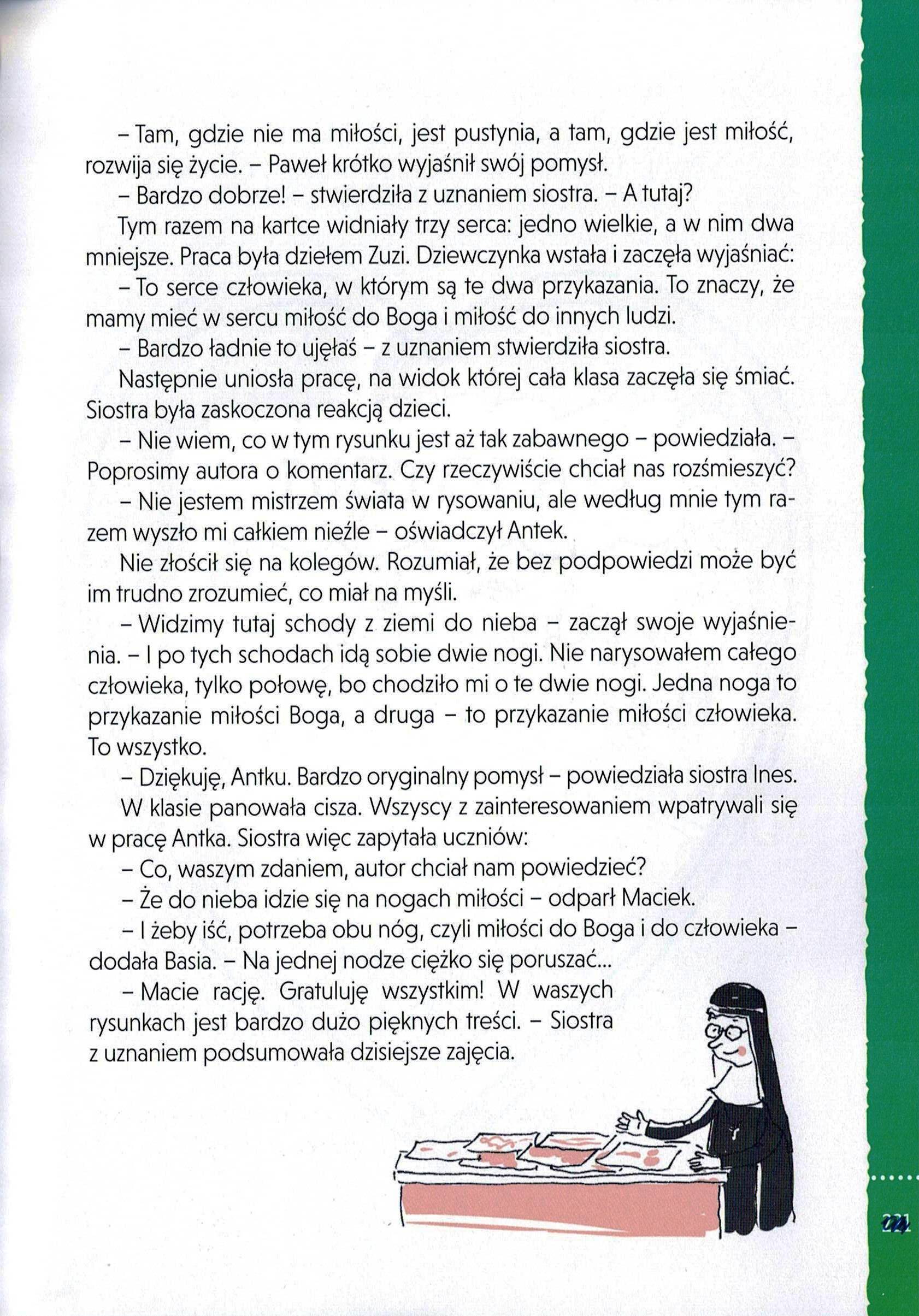 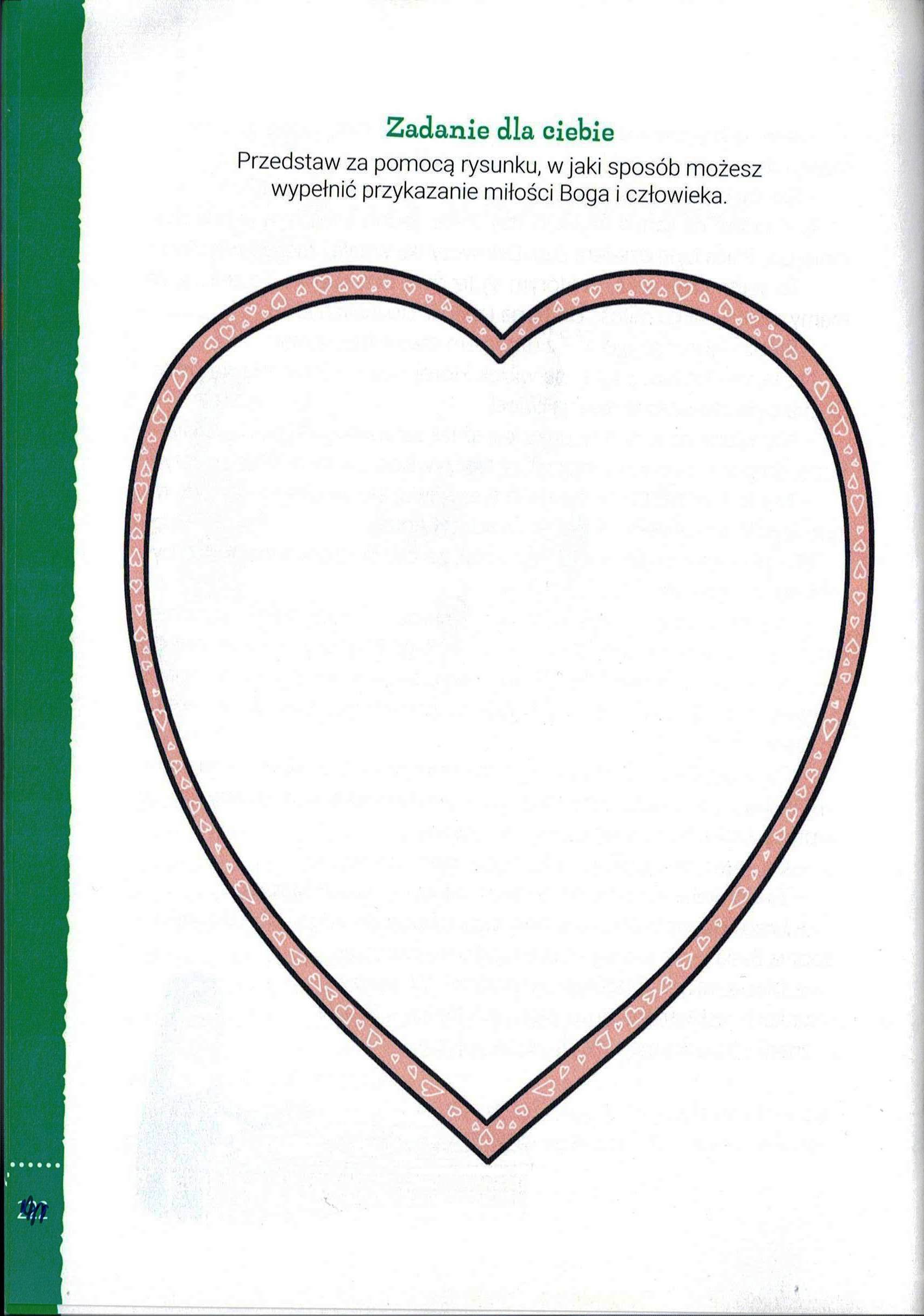 